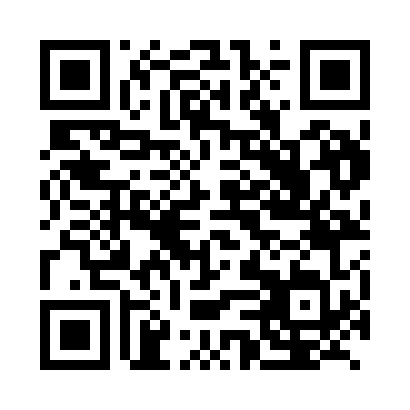 Prayer times for Zgague, CameroonWed 1 May 2024 - Fri 31 May 2024High Latitude Method: NonePrayer Calculation Method: Muslim World LeagueAsar Calculation Method: ShafiPrayer times provided by https://www.salahtimes.comDateDayFajrSunriseDhuhrAsrMaghribIsha1Wed4:285:4211:583:116:157:242Thu4:285:4211:583:116:157:253Fri4:275:4111:583:126:157:254Sat4:275:4111:583:126:167:255Sun4:265:4111:583:136:167:266Mon4:265:4011:583:136:167:267Tue4:255:4011:583:146:167:268Wed4:255:4011:583:146:167:279Thu4:255:3911:583:146:167:2710Fri4:245:3911:583:156:177:2711Sat4:245:3911:583:156:177:2812Sun4:235:3911:583:166:177:2813Mon4:235:3811:583:166:177:2814Tue4:235:3811:583:176:187:2915Wed4:225:3811:583:176:187:2916Thu4:225:3811:583:186:187:2917Fri4:225:3711:583:186:187:3018Sat4:215:3711:583:186:197:3019Sun4:215:3711:583:196:197:3020Mon4:215:3711:583:196:197:3121Tue4:215:3711:583:206:197:3122Wed4:205:3711:583:206:207:3223Thu4:205:3711:583:216:207:3224Fri4:205:3711:583:216:207:3225Sat4:205:3611:583:216:207:3326Sun4:195:3611:593:226:217:3327Mon4:195:3611:593:226:217:3328Tue4:195:3611:593:236:217:3429Wed4:195:3611:593:236:227:3430Thu4:195:3611:593:236:227:3531Fri4:195:3611:593:246:227:35